ΠΑΡΑΡΤΗΜΑ V – Έντυπο Οικονομικής Προσφοράς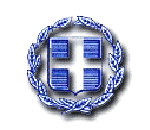 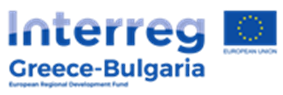 Δήμος Δράμας                                         ΔΙΕΥΘΥΝΣΗ ΠΡΟΓΡΑΜΜΑΤΙΣΜΟΥ,              ΟΡΓΑΝΩΣΗΣ & ΠΛΗΡΟΦΟΡΙΚΗΣ                Τμήμα Προγραμματισμού, Ανάπτυξης & Οργάνωσης«Υλοποίηση Δράσεων Προβολής και Δημοσιότητας (Παραδοτέα 2.1.1, 2.1.2, 2.1.4, 4.1.2 και 4.1.3) στα πλαίσια του έργου με τίτλο “Joint actions for the development and implementation of new technologies for the optimal management of water resources in the urban environment” και ακρωνύμιο “LYSIS”, το οποίο συγχρηματοδοτείται από το Πρόγραμμα Ευρωπαϊκής Διασυνοριακής Συνεργασίας INTERREG V-A «ΕΛΛΑΔΑ - ΒΟΥΛΓΑΡΙΑ 2014-2020»ΕΝΤΥΠΟ ΟΙΚΟΝΟΜΙΚΗΣ ΠΡΟΣΦΟΡΑΣΤου   ________________________________________________Έδρα ________________________________________________Οδός _____________________________ Αριθμός ____________Τ.Κ._________Α.Φ.Μ._________________ΔΟΥ_______________                                            Τηλέφωνο ______________________Φαξ:__________________E-mail: _______________________________________________Αφού έλαβα γνώση των όρων της παρούσας διακήρυξης και τους αποδέχομαι πλήρωςΠΡΟΣΦΕΡΩ              Ολογράφως χωρίς Φ.Π.Α……………………………………………………………………........................................              ..…………………………………………………………………………………………………………………    Υπογραφή-ΣφραγίδαΠαρέχοντα ή νόμιμουΕκπροσώπου της ΕταιρείαςΤόπος …………………. ……/……/2019ΤΙΜΗ ΧΩΡΙΣ Φ.Π.ΑΤΙΜΗ ΜΕ Φ.Π.Α.